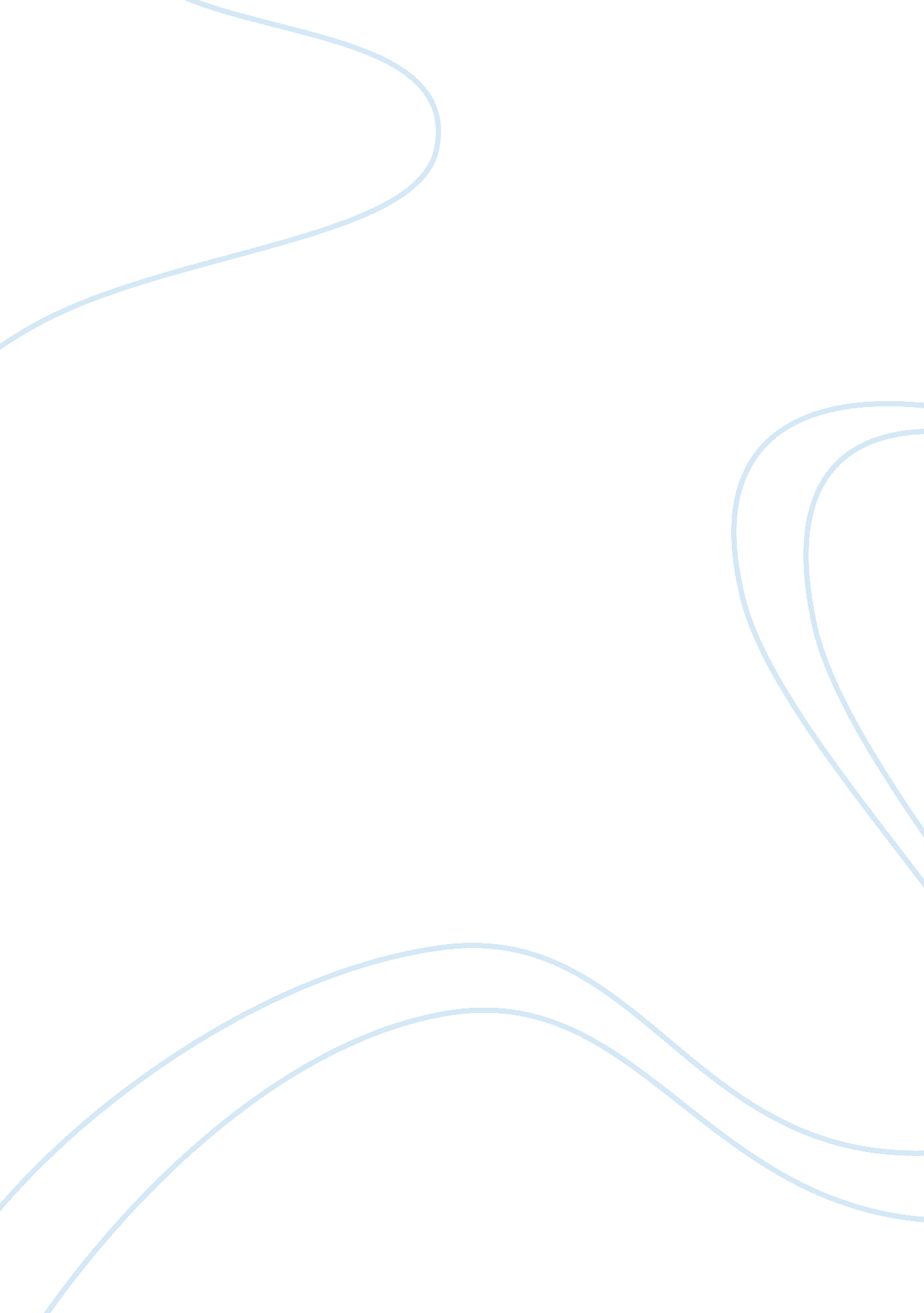 Horticulture – plant parts and their functions vocabulary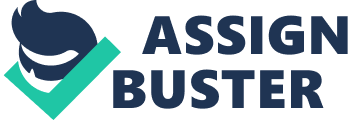 adhesiona force that causes a substance to stick to things other than itself. centrosomeduring mitosis this divides into two identical parts and forms at each end of the cell. ONHORTICULTURE – PLANT PARTS AND THEIR FUNCTIONS VOCABULARY SPECIFICALLY FOR YOUFOR ONLY$13. 90/PAGEOrder Nowchloroplastssmall green particle containing chlorophyll found in leaves. cohesiona force that causes molecules of substances, such as water, to stick with each other. cytoplasmthe liquid that gives the plant cells its shape and fosters the other cell structures. gametea mature sex cell. geneticsthe study of heredity. guttationa system plants use to remove excess moisture from plant leaves. meiosisthe reproductive cell division that results in the formation of gametes. mitosissimple cell division for growth. petalsone type of leaf on flowers; usually considered the most striking part of the flower. phloemthe tubes in plant stems that conduct food from leaves through the stem to the roots. photosynthesismanufacture of food by green plants in which carbon dioxide and water are combined in the presence of light and chlorophyll to form sugar and oxygen. pistilthe female reproductive part of a flower; contains the female sex cells in the ovary. respirationa breathing process in which plants and animals consume oxygen and release carbon dioxide. sepalsgreen, leaflike part of the flower that covers and protects the flower bud before it opens. stamenthe male reproductive part of the flower containing the male sex cells or pollen. stomatasmall pores or holes in the leaf that allow the plant to breathe and give off moisture. transpirationloss of water through the leaves or stems of plants. xylemconducting tissue in plants that transports water and nutrients from the roots to the stem and leaves. xylem tubestubes in a plant stem that conduct water and minerals from the roots upward. 